IІ МІЖНАРОДНИЙ ДИСТАНЦІЙНИЙ КОНКУРС «ВІРТУОЗ»1. Порядок проведення конкурсу1.1. Конкурс проводиться щорічно двічі на рік: восени та навесні;1.2. Участь у конкурсі можуть прийняти учні ДМШ, ДШМ, спеціалізованих музичних шкіл, а також студенти вищих музичних навчальних закладів та їх випускники, творчі колективи та окремі виконавці, вихованці вокальних студій та інших мистецьких закладів.2. Мета конкурсу2.1. Виявити талановитих вокалістів, інструменталістів, композиторів, тим самим підвищуючи рівень виконавської та композиторської майстерності.3. Організатори конкурсу3.1. Засновником конкурсу є Lana Production за сприяння кафедри академічного і естрадного вокалу та звукорежисури НАКККіМ та НМАУ ім. Чайковського.4. Умови участі4.1. Для участі в конкурсі учаснику необхідно подати заявку, необхідні документи та сплатити благодійний внесок (див. пункт 11).5. Заявка5.1. Кожен учасник повинен подати заявку на електронну адресу оргкомітету: virtuozkonkurs@gmail.com;5.2. Заявка може бути заповнена українською або російською мовою;5.3. Оргкомітет повинен отримати заявку не пізніше ніж за 5 діб до дати відкриття конкурсу;5.4. Заявка повинна включати наступну інформацію, документи і матеріали:Заявка, заповнена належним чином;Копія документа, що посвідчує особу кандидата (свідоцтво про народження, паспорт або ID картка) в цифровому форматі;Кольорова фотографія кандидата крупним планом в цифровому форматі;Відеозаписи творів, які розміщені на Youtube;Квитанція про сплату благодійного внеску.5.5. Для конкурсу композиторів обов’язковими є:нотний матеріал у форматі PDF;віршовані тексти для вокальних творів.5.6. Неповні заявки до розгляду не приймаються;6. Групи і вікові категорії6.1. Вікові групи виконавських конкурсів:6.2. Розрахунок вікових категорій дуетів та ансамблівВікова категорія дуетів визначається віком старшого учасника;Вікова категорія ансамблів визначається середнім віком учасників, який рахується шляхом підсумовування кількості повних років кожного з учасників і ділення результату на кількість учасників з округленням до найближчого цілого;При розрахунку вікової категорії і при підрахунку кількості учасників в ансамблях ілюстратори не враховуються.7. Групи номінацій та номінації7.1. Інструментальний конкурс:Фортепіано;Струнно-смичкові;Струнно-щипкові;Акордеоністи та баяністи;Духові інструменти;Ударні інструменти;Ансамблі джазового стилю;Камерні ансамблі.7.2. Вокальний конкурс:Академічний вокал;Джазовий вокал;Рок-вокал;Народний вокал;Естрадний вокал.7.3. Композиторський конкурс:Сольна творчість;Камерна творчість;Хорова творчість;Симфонічна творчість.8. Програмні вимоги8.1. Інструментальний конкурс:8.1.1. Фортепіано (категорія А)Класична соната/сонатина I або ІІ та ІІІ частини;Етюд (за бажанням);Віртуозна п’єса.8.1.2. Фортепіано (категорії В, С, D)Класична соната I або II, III та IV частини (можливе виконання І частини концерту);Художній етюд;Віртуозна п’єса.8.1.3. Вокал (Естрадний, джаз- та рок-вокал):Пісня українською чи російською мовою;Пісня англійською мовою.8.1.4. Вокал (інші категорії): 2 пісні на власний розсуд.8.1.5. Струно-смичкові (всі категорії): 2 різнохарактерних твори на власний розсуд, один з них – віртуозний;8.1.6. Духові інструменти (всі категорії): 2 різнохарактерних твори на власний розсуд, один з них – віртуозний;8.1.7. Категорія «Композиторське мистецтво» - 2 різнохарактерні твори, один з яких – пісня;8.1.8. Інші категорії – 2 різнохарактерні твори на власний розсуд, один з них – віртуозний.9. Загальні вимоги9.1. Програма, зазначена в заявці, не може бути змінена пізніше, ніж за 5 діб до дати відкриття конкурсу;9.2. Право повторень (реприз) залишається на розсуд учасника;9.3. До виконання учасниками допускаються як оригінальні твори, так і їх аранжування, обробки і перекладання;9.4. Програма може виконуватися тільки під фонограму «мінус» з back-вокалом, якщо останній не дублює основну партію виконавця (категорія «Вокальне мистецтво»).10. Вимоги до відеозапису10.1. Програма повинна бути представлена у вигляді одного безперервного або декількох відеозаписів належної якості, на якому чітко видно постать (обличчя та руки) виконавця;10.2. Відео мають бути розміщені на Youtube.11. Внесок*Комісія сплачується за рахунок учасника13. Журі13.1. Журі формується з провідних педагогів середніх і вищих навчальних закладів музичної освіти Міністерства культури України та Міністерства освіти і науки України, відомих композиторів, диригентів, виконавців, музикознавців і музичних діячів.13.2. Особа, що відповідає вимогам п. 12.1 Положення, може подати заявку на заміщення вакантної позиції члена журі.13.3. Кількісний склад журі: Вокальне мистецтво – 3 особи; Інструментальне мистецтво – 4 особи; Композиторське мистецтво – 3 особи.13.4. Більше двох педагогів з одного навчального закладу не можуть входити до складу журі групи номінацій в першому і другому турах.14. Обмеження для журі14.1. Члену журі заборонено виступати в якості учасника, концертмейстера або ілюстратора.15. Регламент роботи журі15.1. Журі конкурсу оцінює виконання учасником програми.15.2. Журі має право не присуджувати деякі призи.16. Оцінки журі16.1. Максимальна оцінка, яку може поставити член журі учаснику, становить 10 балів.17. Призи17.1. Категорія «Вокальне мистецтво» (усі номінації):Звання «Гран-Прі»: диплом;Звання «Лауреат I/ІІ/ІІІ ступеня»: диплом;Звання «Дипломант I/ІІ/ІІІ cтупеня»: диплом;Звання «Учасник конкурсу»: подяка.17.2. Категорія «Інструментальне мистецтво» (усі номінації):Звання «Гран-Прі»: диплом;Звання «Лауреат I/ІІ/ІІІ ступеня»: диплом;Звання «Дипломант I/II/III ступеня»: диплом;Звання «Учасник конкурсу»: подяка.17.3. Категорія «Композиторське мистецтво» (усі номінації):Звання «Гран-Прі»: диплом;Звання «Лауреат I/ІІ/ІІІ ступеня»: диплом;Звання «Дипломант І/ІІ/ІІІ ступеня»: диплом;Звання «Учасник конкурсу»: подяка.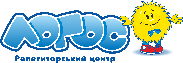 Також всі учасники отримують подарунки від спонсора                  .18. Отримання нагородних документів і призівУчасники отримують нагородні документи протягом тижня після закінчення змагань.Учасники отримують на e-mail електронну версію нагородніх документів.Заявка на участь у ІІ Міжнародному дистанційному інструментальному музичному конкурсі «Віртуоз»Дані про учасника:Дані про школу:Оберіть номінацію:Програма учасника:Звідки дізналися про конкурс*:Дата заповнення: «___» __________ 20__ р.Анкету потрібно надіслати на e-mail: virtuozkonkurs@gmail.com. До повідомлення потрібно прикріпити:1. Фото паспорту/ID картки/Свідоцтва про народження;2. Фото кандидата;3. Посилання на виступ в Youtube;4. Квитанцію про сплату благодійного внеску.Заявка на участь у ІІ Міжнародному дистанційному вокальному музичному конкурсі «Віртуоз»Дані про учасника:Дані про школу:Оберіть номінацію:Програма учасника:Звідки дізналися про конкурс*:Дата заповнення: «___» __________ 20__ р.Анкету потрібно надіслати на e-mail: virtuozkonkurs@gmail.com. До повідомлення потрібно прикріпити:1. Фото паспорту/ID картки/Свідоцтва про народження;2. Фото кандидата;3. Посилання на виступ в Youtube;4. Квитанцію про сплату благодійного внеску.Заявка на участь у ІІ Міжнародному дистанційному композиторському музичному конкурсі «Віртуоз»Дані про учасника:Дані про школу:Оберіть номінацію:Програма учасника:Звідки дізналися про конкурс*:Дата заповнення: «___» __________ 20__ р.Анкету потрібно надіслати на e-mail: virtuozkonkurs@gmail.com. До повідомлення потрібно прикріпити:1. Фото паспорту/ID картки/Свідоцтва про народження;2. Фото кандидата;3. Посилання на виступ в Youtube;4. Квитанцію про сплату благодійного внеску.Дитяча групаЮнацька групаМолодіжна групаВища групаА (8-13 років)В (14-17 років)С (18-22 років)D (23+ років)СкладВнесокСоліст500 грн*Член ансамблю350 грн*Композиція500 грн*12. Банківські реквізити12. Банківські реквізити№ картки 4149 4991 3780 3373Банк ПАТ «ПриватБанк»Отримувач Сергеєва Світлана ПетрівнаПризначення ПІБ учасника, благодійний внесокПрізвище* (укр. та англ.)Ім’я* (укр. та англ.)По-батькові* (укр. та англ.)Вік учасника*Контактні дані* (тел. та e-mail)Творче резюме*Паспорт/Свідоцтво про народження* (серія та №)Назва школи* (повністю)Адреса школи*Місто, область*Контактні дані* (телефон та e-mail)а) Фортепіано;г) Ударні інструменти;е) Ансамблі джазового стилю;б) Струнно-смичкові;ґ) Акордеоністи та баяністи;є) Камерні ансамблів) Струнно-щипкові;д) Духові інструменти;КомпозиторНазва творуТрива-лість, хвПосилання на YoutubeПрізвище* (укр. та англ.)Ім’я* (укр. та англ.)По-батькові* (укр. та англ.)Вік учасника*Контактні дані* (тел. та e-mail)Творче резюме*Паспорт/Свідоцтво про народження* (серія та №)Назва школи* (повністю)Адреса школи*Місто, область*Контактні дані* (телефон та e-mail)а) Академічний вокал;г) Народний вокал;б) Джазовий вокал;ґ) Естрадний вокал.в) Рок-вокал;КомпозиторНазва творуТрива-лість, хвПосилання на YoutubeПрізвище* (укр. та англ.)Ім’я* (укр. та англ.)По-батькові* (укр. та англ.)Вік учасника*Контактні дані* (тел. та e-mail)Творче резюме*Паспорт/Свідоцтво про народження* (серія та №)Назва школи* (повністю)Адреса школи*Місто, область*Контактні дані* (телефон та e-mail)а) Сольна творчість;г) Хорова творчість;б) Камерна творчість;ґ) Симфонічна творчість.КомпозиторНазва творуТрива-лість, хвПосилання на Youtube